1.pielikumsMadonas novada pašvaldības domes31.03.2020. lēmumam Nr.120(protokols Nr.6, 24.p.)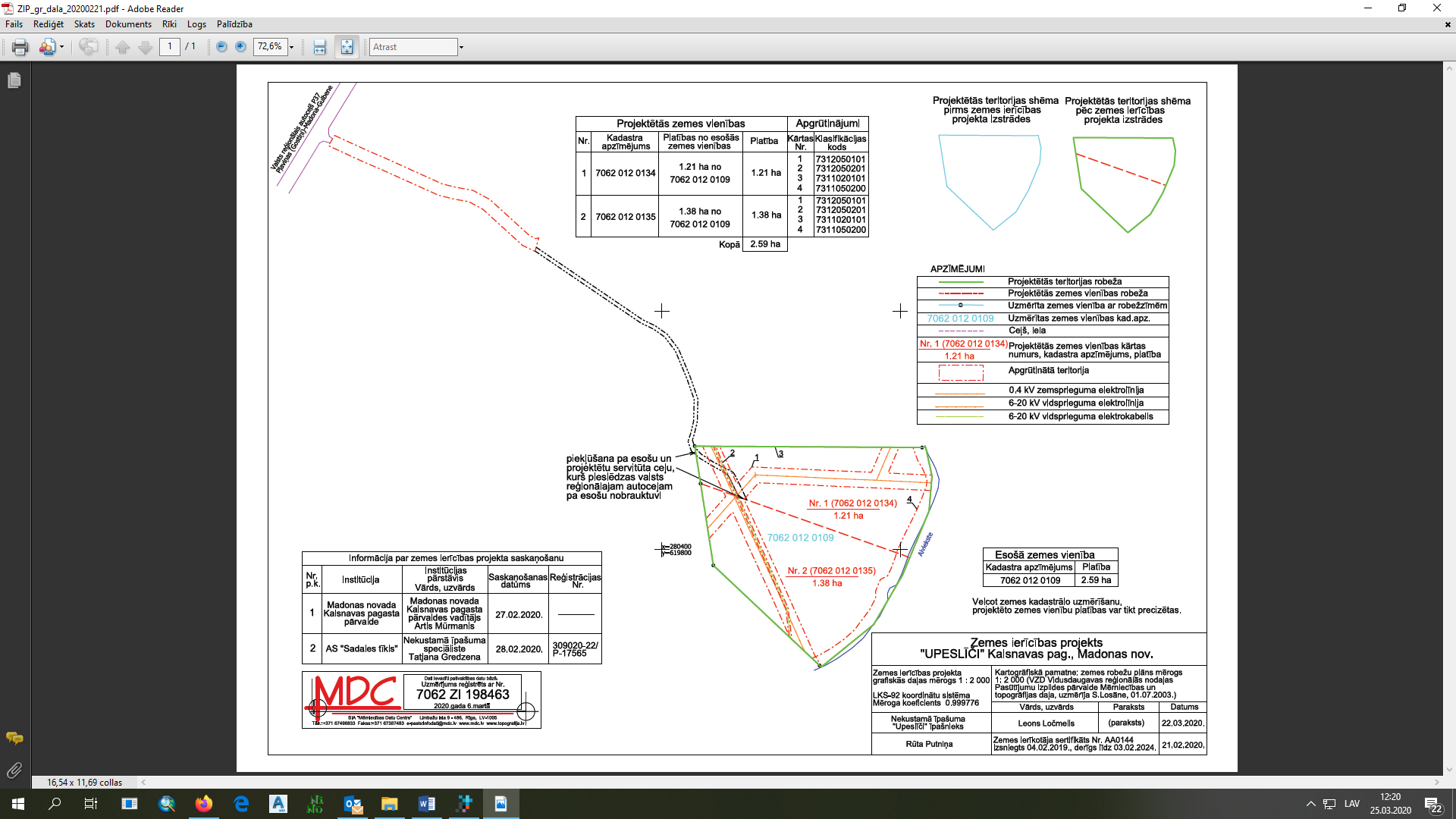 